ÚLOHY AKTUÁLNE POČAS CELÉHO OBDOBIA TRVANIA MIMORIADNEJ SITUÁCIE – 3.BZopakovať všetky doposiaľ prebrané lekcie z učebnice chill out 1, t. j. od  1 – Meeting people  až po  7 – At home  vrátane, čo sa týka prebraných článkov, gramatiky, slovnej zásoby ako aj užitočných fráz. Zároveň je potrebné si urobiť všetky chýbajúce cvičenia v pracovnom zošite a taktiež v časti „Try it out“ (od str. 287).                                  ÚLOHA         (zo dňa 08.04.2020)Spracovať tému č. 8 GETTING AROUND. Str. 83 až 92.Gramatika (vyjadrenie povinnosti + stupňovanie prídavných mien a prísloviek), slovná zásoba a frázy + pozrieť videá https://www.youtube.com/watch?v=JmQMtoZ7tuYhttps://www.youtube.com/watch?v=pJLJ8eE5u6QCvičenia:  85/2, 87/5, 89/11, 90/B a 91/CVypracované cvičenia zo dňa 08.04, ktoré budú aj hodnotené, mi pošlite na e-mail: petro.cibula@gmail.com    Termín: 21.04.2020Príjemné prežitie Veľkonočných sviatkov vám želámKeďže som pôvodne udal nesprávnu e-mailovú adresu (napriek tomu mi od mnohých z vás odpovede prišli), predlžujem čas na zasielanie odpovedí do 30.04.2020.87/5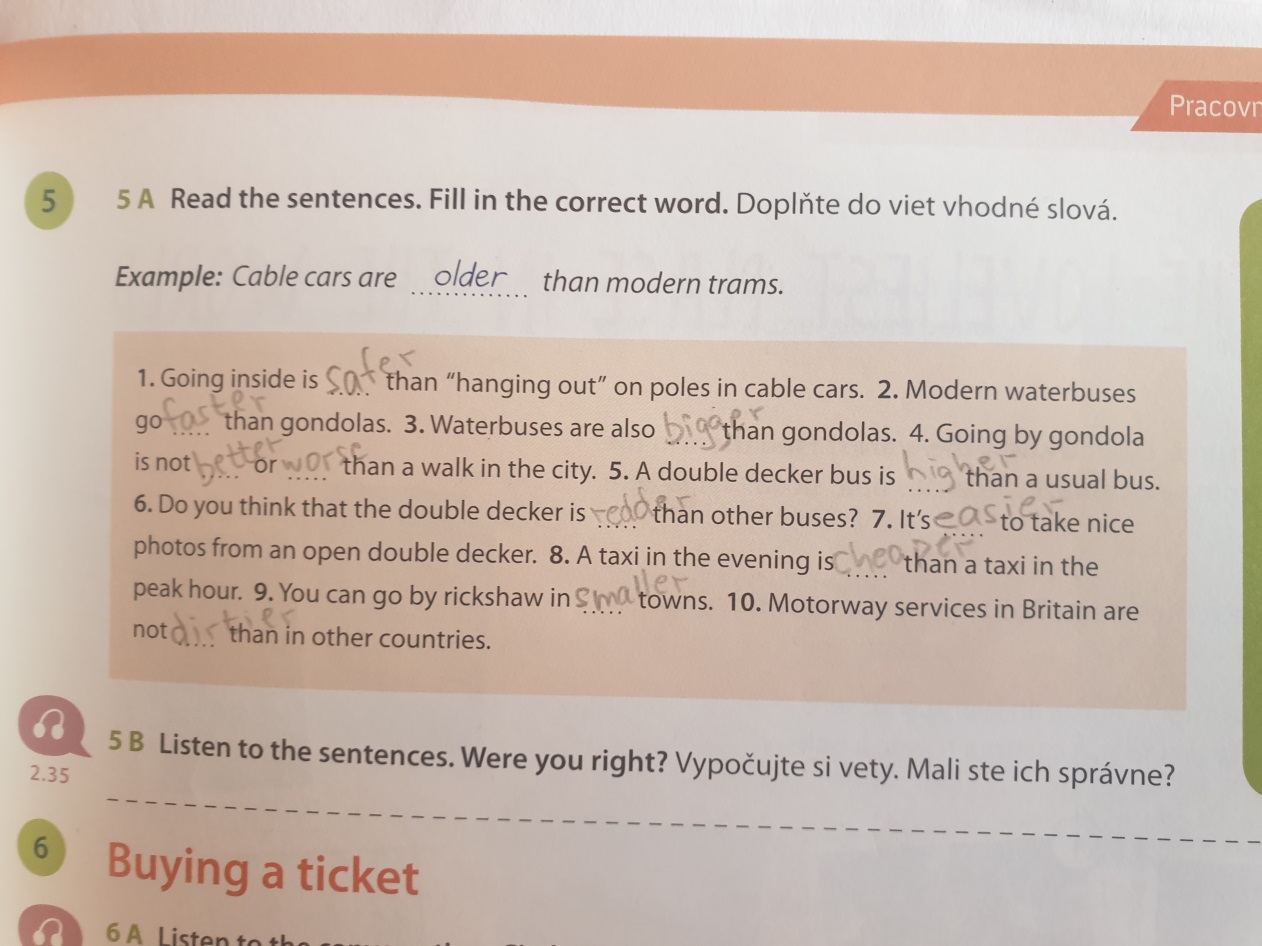 89/11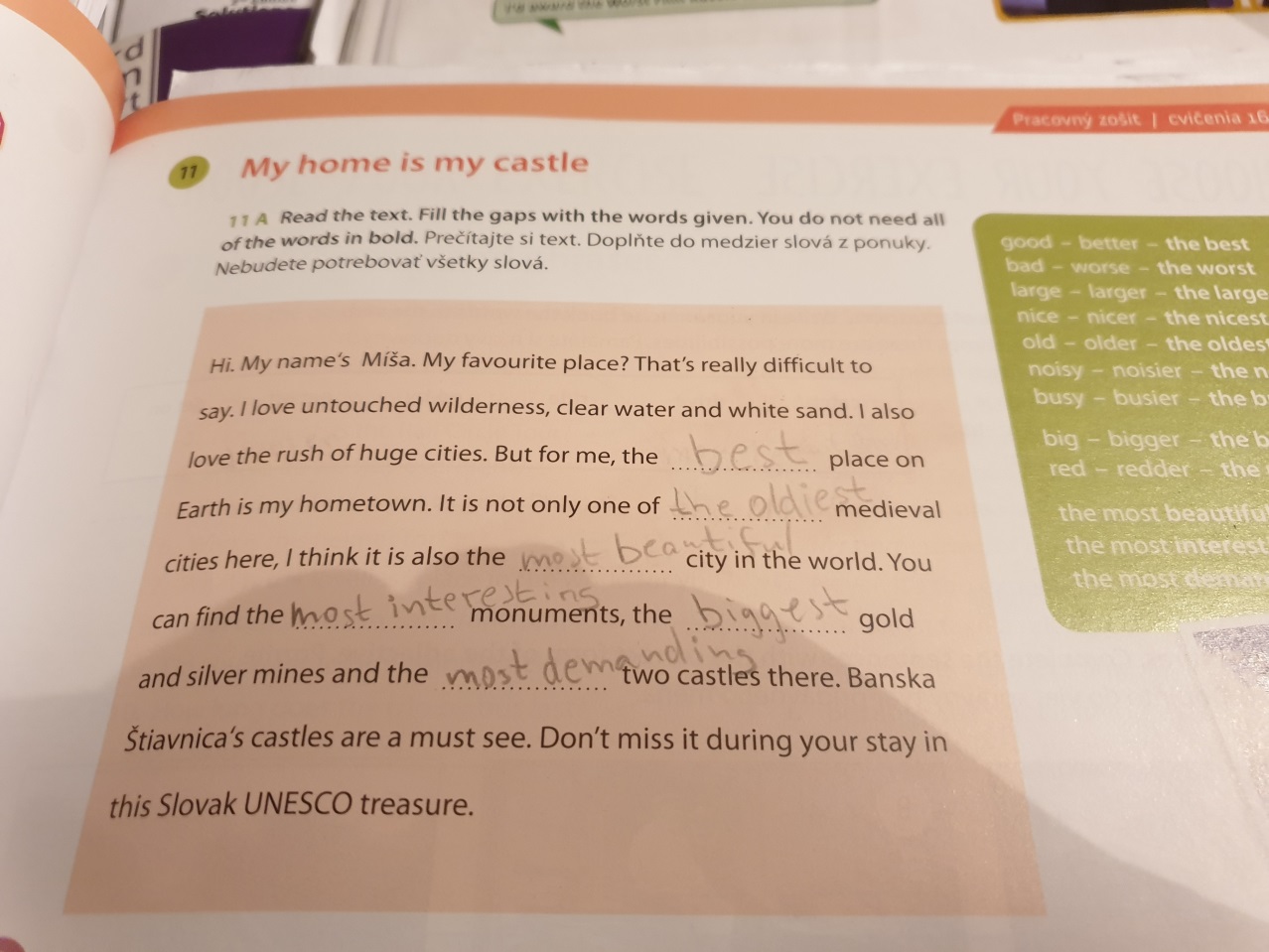 90/B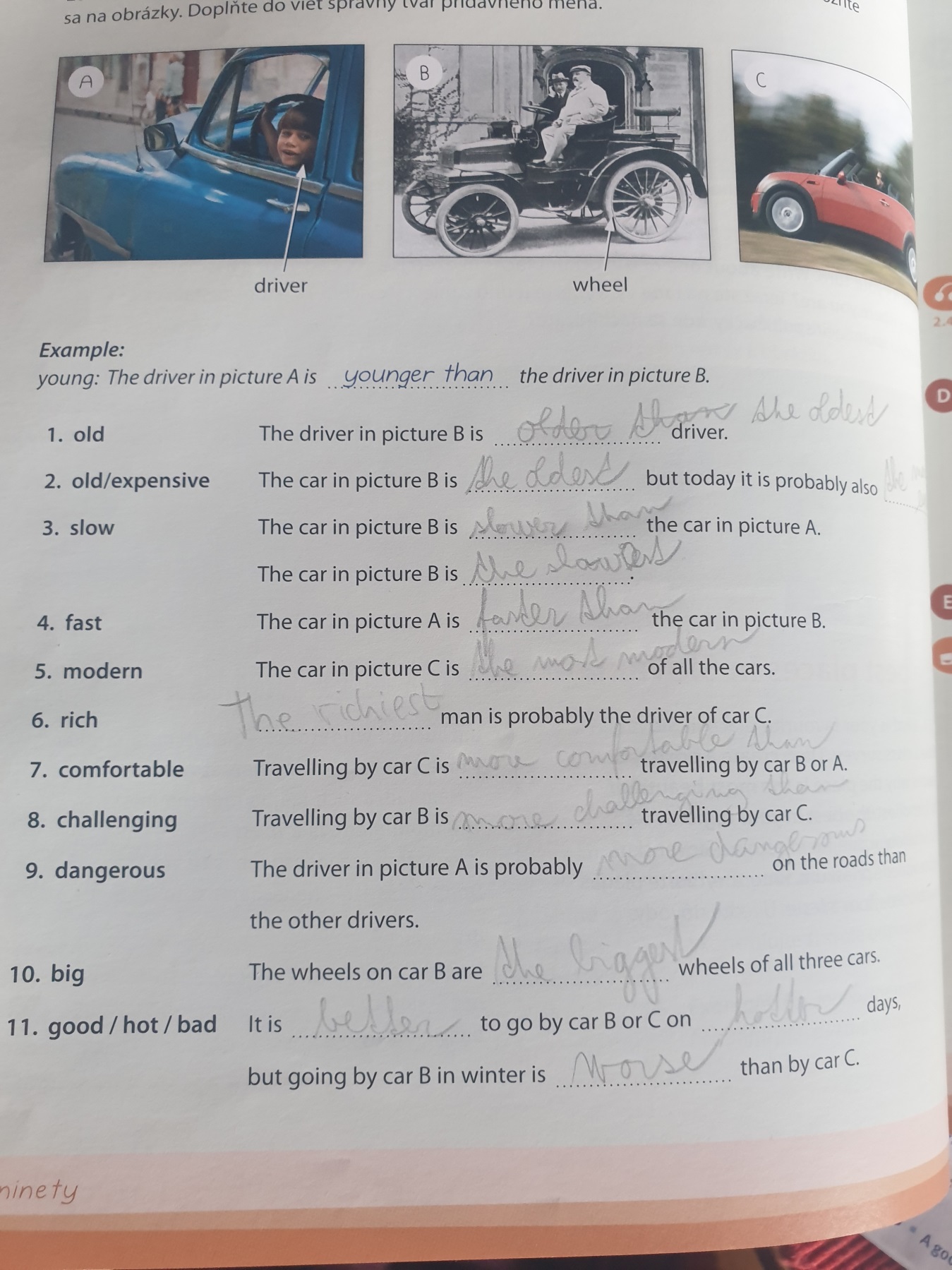 91/C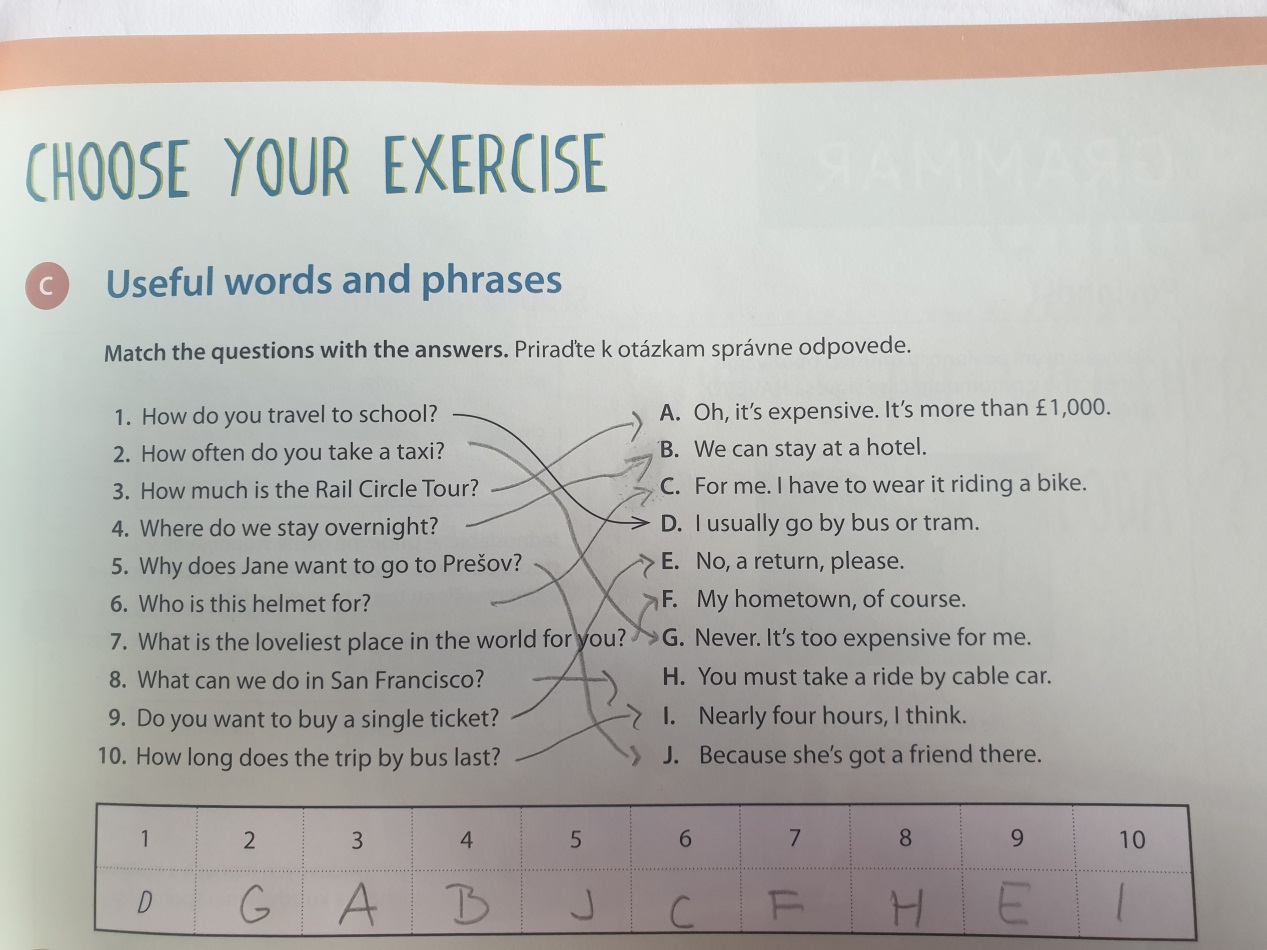 AKTUÁLNA ÚLOHA       (zo dňa 08.05.2020)Spracovať tému č. 9 What´s the weather like today? Str. 93 až 102.Gramatika (radové číslovky a budúci čas), slovná zásoba a frázy+ pozrieť videá https://www.youtube.com/watch?v=VX95vEL-OdUhttps://www.youtube.com/watch?v=DdlAycnaOD8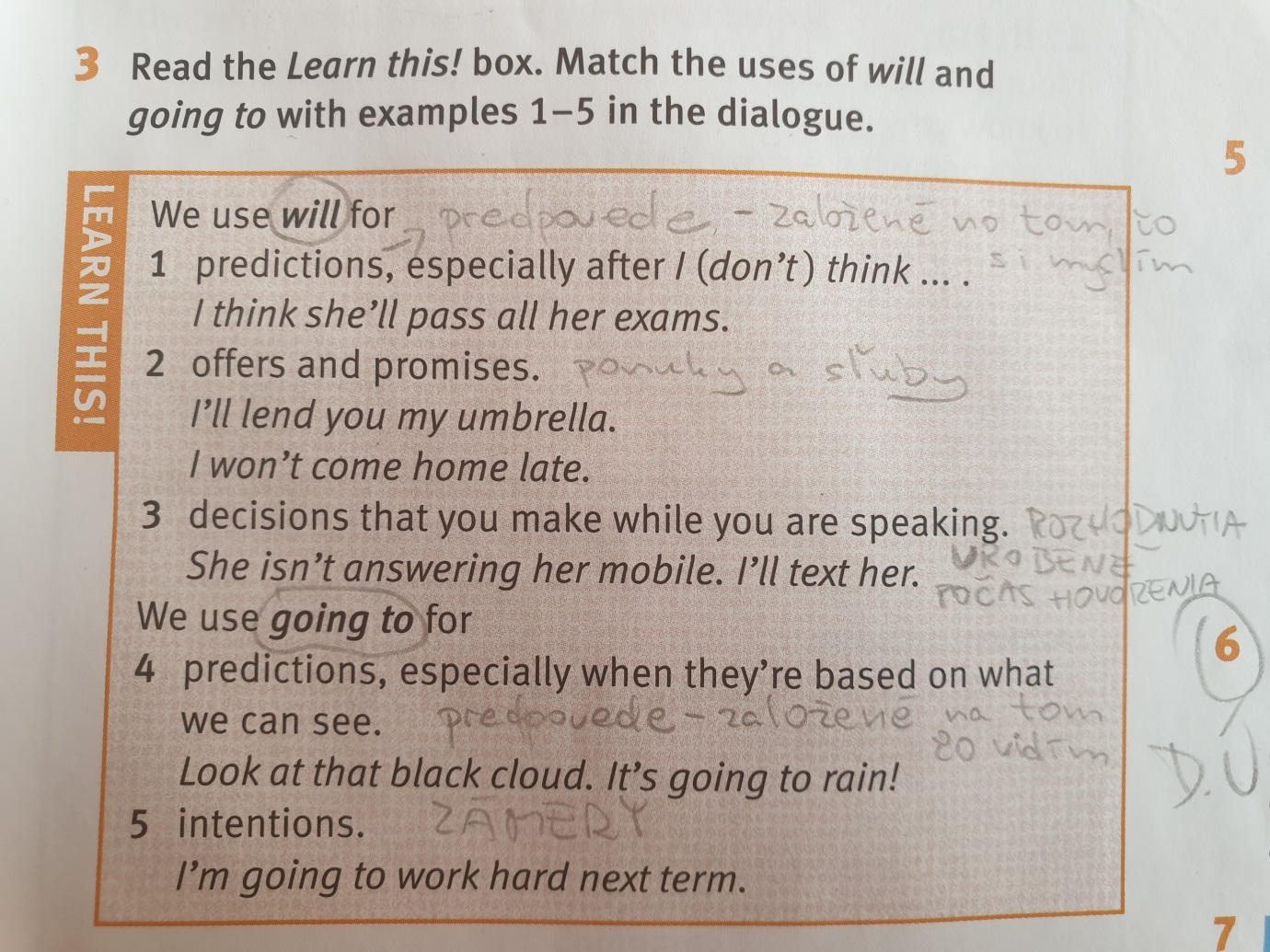 Cvičenia:  95/4  – kniha   (počasie)              255/3, 4 (názvy mesiacov),   259/10 (vyjadrenie budúcnosti pomocou to be going to + sloveso), 265/18, 19 (vyjadrenie budúcnosti pomocou will + sloveso)  - pracovný zošitCvičenia z knihy a PZ, ktoré budú aj hodnotené mi posielajte na e-mail: petro.cibula@gmail.com.V prípade otázok, nejasností či pripomienok ma neváhajte kontaktovať.Termín: 18.05.2020